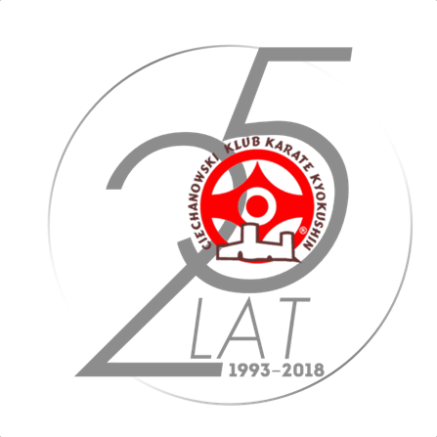 X TURNIEJ KARATE KYOKUSHIN O PUCHAR PREZYDENTA MIASTA CIECHANÓWCiechanów - sobota 10 października 2020 roku Miejscowość ………………………, dn. …………………… OŚWIADCZENIE OSOBY PEŁNOLETNIEJ / RODZICA LUB OPIEKUNA OSOBY NIEPEŁNOLOETNIEJ* ZAWODNIKA / TRENERA / SĘDZIEGO / CZŁONKA EKIPYT TECHNICZNEJ X TURNIEJ KARATE KYOKUSHIN O PUCHAR PREZYDENTA MIASTA CIECHANÓWCiechanów - sobota 10 października 2020 roku Oświadczam że: Ja / mój syn/córka* (Imię Nazwisko)………………………………………………………………….................………..............PESEL.............................................................................. jest(em) zdrowy i nie zamieszkiwał(em) z osobą przebywającą na kwarantannie i nie miał(a) kontaktu z osobą podejrzaną o zakażenie w okresie 14 dni przez rozpoczęciem Turnieju, W ciągu 2 ostatnich tygodni Ja / mój syn/córka * nie przebywał(em) za granicą i nie kontaktował(em) się z osobą przebywającą za granicą.osoby przyprowadzające uczestnika Turnieju są zdrowe i nie zamieszkiwał(a) z osobą przebywającą na kwarantannie i nie miały kontaktu z osobą podejrzaną o zakażenie w okresie 14 dni przez rozpoczęciem Turnieju, wyrażam zgodę na pomiar temperatury uczestnika Turnieju przez obsługę Turnieju, zobowiązuję się do rezygnacji z udziału w Turnieju z przypadku wystąpienia niepokojących objawów choroby (podwyższona temperatura, kaszel, katar, duszności), zobowiązuję się do niezwłocznego opuszczenia Turnieju / odbioru na koszt własny dziecka z Turnieju* w przypadku wystąpienia u niego niepokojących objawów choroby (podwyższona temperatura, kaszel, katar, duszności), Jako opiekun niepełnoletniego uczestnika Turnieju będę dostępny przez cały czas trwania Turnieju pod numerem telefonu / Jako pełnoletni uczestnik Turnieju podaję aktualny numer telefonu pod którym będzie możliwy kontakt ze mną*: ….............………………………………………………………….. ………………………..………………………………..………….. (czytelny podpis pełnoletniego uczestnika Turnieju lub opiekuna niepełnoletniego uczestnika Turnieju)*niepotrzebne skreślić